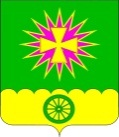 АДМИНИСТРАЦИЯ Нововеличковского сельского поселения  Динского района ПОСТАНОВЛЕНИЕот 28.10.2016                                                              		                № 606 станица НововеличковскаяОб утверждении муниципальной программы«Поддержка малого и среднего предпринимательства в Нововеличковском сельском поселении» на 2017 - 2019 годыВ соответствии с Федеральным законом от 06.10.2003 г. № 131-ФЗ «Об общих принципах организации местного самоуправления в Российской Федерации», Федеральным законом от 24.07.2007 г. № 209-ФЗ «О развитии малого и среднего предпринимательства в Российской Федерации», руководствуясь уставом Нововеличковского сельского поселения, в целях осуществления поддержки малого и среднего предпринимательства в Нововеличковском сельском поселении п о с т а н о в л я ю:1.  Утвердить  муниципальную  программу  «Поддержка  малого  и среднего  предпринимательства  в  Нововеличковском  сельском  поселении»  на 2017-2019 годы (прилагается).2. Отделу финансов и муниципальных закупок администрации Нововеличковского сельского поселения Динского района (Вуймина) предусмотреть финансирование расходов по муниципальной программе в пределах средств, утвержденных в бюджете на эти цели, и обеспечить ее выполнение.3. Отделу по общим и правовым вопросам администрации Нововеличковского сельского поселения Динского района (Калитка) разместить постановление на официальном сайте Нововеличковского сельского поселения Динского района в сети Интернет.4. Контроль за исполнением постановления оставляю за собой.5. Постановление вступает в силу со дня его подписания.Исполняющий обязанности главы администрацииНововеличковского сельского поселения                                                                              Г.М. Кова Приложениек постановлению администрации Нововеличковского сельскогопоселения Динского районаот 28.11.2016 № 606Паспорт муниципальной программы «Поддержка малого и среднего предпринимательства в Нововеличковском сельском поселении» на 2017-2019 годы1. Обоснование необходимости разработки ПрограммыВ сфере содействия в развитии сельскохозяйственного производства, малого и среднего предпринимательства Нововеличковского сельское поселения имеются проблемы, устранение которых возможно с использованием программно-целевого метода:- остаются недоступными общеэкономические и специализированные консультации для субъектов малого и среднего предпринимательства;- недостаточен спрос на продукцию субъектов сельскохозяйственного производства малого и среднего предпринимательства;- сохраняется недостаток квалифицированных кадров у субъектов сельскохозяйственного производства, малого и среднего предпринимательства.Настоящая Программа, направленная на достижение целей в развитии сельскохозяйственного производства, малого и среднего предпринимательства в Нововеличковском сельском поселении в составе муниципального образования Динской район, позволит согласовать и скоординировать совместные действия органов местного самоуправления, финансовых институтов, предпринимательских структур, общественных и образовательных организаций по развитию системы малого и среднего предпринимательства в Нововеличковском сельском поселении.2. Цели и основные задачи Программы  Основными целями Программы являются:             - повышение темпов в развития сельскохозяйственного производства, малого и среднего предпринимательства как одного из факторов социально-экономического развития муниципального образования Нововеличковского сельского поселения;             - увеличение доли участия субъектов сельскохозяйственного производства, малого и среднего предпринимательства в формировании всех составляющих валового продукта Нововеличковского сельского поселения в составе муниципального образования Динской район (производство товаров, оказание услуг, чистые налоги);  - повышение социальной эффективности деятельности субъектов сельскохозяйственного производства, малого и среднего предпринимательства (рост численности занятых в сфере предпринимательства, рост средних доходов и повышение уровня социальной защищенности работников малых и средних предприятий);  - обеспечение конкурентоспособности продукции, товаров, услуг субъектов сельскохозяйственного производства, малого и среднего предпринимательства.       Задачи Программы определяются ее конечной целью и заключаются в создании благоприятной среды, способствующей активизации предпринимательской деятельности, созданию новых рабочих мест и повышению благосостояния вовлеченных в предпринимательство широких слоев населения.3. Сроки реализации ПрограммыСрок реализации Программы – 2017 - 2019 годы.4. Перечень  мероприятий Программы5. Оценка эффективности реализации ПрограммыВ результате осуществления Программы ожидается:-	количественное увеличение основных социально-экономических показателей, характеризующих развитие сельскохозяйственного производства, малого и среднего предпринимательства в Нововеличковском сельском поселении:-	увеличение количества субъектов предпринимательства;-	рост числа работающих в сфере сельскохозяйственного производства, малого и среднего предпринимательства;-	увеличение доли малых и средних предприятий от числа юридических лиц.Специалист отдела ЖКХ,малого и среднего бизнеса						       Л.С.МоренченкоПриложениек Паспорту муниципальной  программы «Поддержка малого и среднего предпринимательства в Нововеличковском сельском поселении» на 2017-2019 годыПеречень основных мероприятий муниципальной программы  «Поддержка малого и среднего предпринимательства в Нововеличковском сельском поселении» на 2017-2019 годы Специалист отдела ЖКХ, малого и среднего бизнеса 						       Л.С.МоренченкоКоординатор муниципальной программыАдминистрация Нововеличковского сельского поселенияУчастники муниципальной программыАдминистрация Нововеличковского сельского поселенияЦели муниципальной программыСоздание условий для развития малого и среднего предпринимательства в Нововеличковском сельском поселении. Задачи муниципальной программыСоздание условий для развития малого и среднего предпринимательства, увеличения числа предприятий малого и среднего предпринимательства, развития налогооблагаемой базы. Перечень целевых показателей муниципальной программы- создание условий для развития малого и среднего предпринимательства;- увеличение числа предприятий малого и среднего предпринимательства;- развитие налогооблагаемой базы;- укрепление социального статуса и повышение престижа предпринимательства;- поддержка хозяйственной самостоятельности граждан;- развитие социального партнерства, защита трудовых прав работников малых и средних предприятий и индивидуальных предпринимателей. Этапы и сроки реализациимуниципальной программы2017 - 2019 годыОбъемы бюджетных ассигнований муниципальной программыбюджет Нововеличковского сельского поселения: 65,0 тыс.руб.: 2017 г - 15,0 тыс. руб.; 2018 г. - 20,0 тыс. руб., 2018 г.-30,0 тыс. руб..Контроль за выполнениеммуниципальной программы- администрация Нововеличковского сельского поселения; - бюджетная комиссия Совета Нововеличковского сельского поселения№п/пНаименование мероприятийСрок выполненияИсполнительОжидаемый результат от реализации мероприятийОбъём финансирования,  2017 т.рубОбъём финансирования,  2018 т.рубОбъём финансирования,  2019 т.руб.123456781.Регулярное информирование предпринимателей о политике органов местного самоуправления по вопросам поддержки и содействия предпринимателей поселенияПостоянноАдминистрация Нововеличковского сельского поселенияУлучшение взаимодействия предпринимателей с органами местного самоуправления Нововеличковского сельского поселения Динского района.---2.Формирование положительного имиджа предпринимателей, популяризация достижений поселения предпринимателей в печатных изданиях, на сайте Нововеличковского сельского поселения Динского районаПостоянноАдминистрация Нововеличковского сельского поселенияУлучшение общественного мнения о предпринимателях---3.Организация взаимодействия со СМИ и сайтом поселенияПостоянноАдминистрация Нововеличковского сельского поселенияПовышение уровня информированности предпринимателей---4.Проведение совместно с банками информационно-разъяснительных  семинаров для предпринимателей по требованиям, предъявляемым кредитными организациями к документации при  получении кредита.ЕжегодноАдминистрация Нововеличковскогосельского поселенияРасширение доступа предпринимателей к кредитным ресурсам.---5.Проведение консультационных  семинаров, «круглых столов» для руководителей и предпринимательстваЕжегодноАдминистрация Нововеличковского сельского поселенияПовышение грамотности жителей поселения по вопросам предпринимательства---6.Консультирование жителей поселения желающих заняться предпринимательской деятельностьюПостоянноАдминистрация Нововеличковского сельского поселенияСовет предпринимателейПовышение грамотности  жителей поселения по вопросам предпринимательства---123456787.Пропаганда предпринимателей среди молодежиПостоянноАдминистрация Нововеличковского сельского поселенияСовет предпринимателейВовлечение молодежи в предпринимательскую деятельность---8.Организация участия предпринимателей в выставках- ярмарках местного, районного, краевого уровней.По мере организации мероприятийАдминистрация Нововеличковского сельского поселенияСодействие в продвижении качественных товаров и услуг предпринимательства Нововеличковского сельского поселения.---9.Организация работы координационных или совещательных органов при главе Нововеличковского сельского поселенияпо мере обращения предпринимателей Администрация Нововеличковского сельского поселенияКоординация и взаимодействие бизнеса и власти. Сокращение административных барьеров. Оперативное решение актуальных проблем.---10.Привлечение малых и средних предприятий к выполнению заказов на поставку товаров и услуг для муниципальных нуждПо мере организации проведения торговАдминистрация Нововеличковского сельского поселенияУчастие предпринимателей в выполнении муниципального заказа---11.Анализ развития сельскохозяйственного производства, малого и среднего предпринимательства на территории Нововеличковского сельского поселения ЕжегодноАдминистрация Нововеличковского  сельского поселенияОпределение векторов и тенденций развития предпринимательства---12.Анкетирование предпринимателей для выявления существующих проблем и тенденций развитияЕжегодноАдминистрация Нововеличковского сельского поселенияВыявление насущных проблем  предпринимательства---13.Проведение акции «телефон доверия»ЕжеквартальноАдминистрация Нововеличковского сельского поселенияОбеспечение защиты предпринимателей от противоправных действий---14.Организация и проведение праздника «День российского предпринимательства»ЕжегодноАдминистрация Нововеличковского  сельского поселенияПропаганда популяризации предпринимательского движения---15.Проведение ежегодного праздника «Лучший предприниматель Нововеличковского сельского поселения»ЕжегодноАдминистрация Нововеличковского сельского поселенияСовет предпринимателейВыявление лучшегопредпринимателя не менее, чем по 5 номинациям---1234567816.Содействие деятельности Совета предпринимателейПостоянноАдминистрация Нововеличковского  сельского поселения---17Организация конкурса по украшению объектов потребительской сферы в новогодней тематикеноябрьАдминистрация Нововеличковского  сельского поселенияВыявление лучших предпринимателей 15,020,030,0ИТОГО15,020,030,0№п/пНаименование мероприятияИсточники финансированияОбъем финансирования, всего,тыс. руб.2017 год2018год2019 год Непосредственный результат реализации мероприятияУчастник подпрограммы 1234567891.Приобретение ценных подарков для победителей и призеров конкурса по украшению объектов потребительской сферы в новогодней тематикевсего65,015,020,020,01.Приобретение ценных подарков для победителей и призеров конкурса по украшению объектов потребительской сферы в новогодней тематикеместный бюджет65,015,020,030,0- создание условий для развития малого и среднего предпринимательства;- увеличение числа предприятий малого и среднего предпринимательства;- развитие налогооблагаемой базы;- укрепление социального статуса и повышение престижа предпринимательства;- поддержка хозяйственной самостоятельности граждан;- развитие социального партнерства, защита трудовых прав работников малых и средних предприятий и индивидуальных предпринимателей. Администрация Нововеличковского сельского поселения1.Приобретение ценных подарков для победителей и призеров конкурса по украшению объектов потребительской сферы в новогодней тематикекраевой бюджет------1.Приобретение ценных подарков для победителей и призеров конкурса по украшению объектов потребительской сферы в новогодней тематикефедеральный бюджет------1.Приобретение ценных подарков для победителей и призеров конкурса по украшению объектов потребительской сферы в новогодней тематикевнебюджетные источники------